          《在线课堂》学习单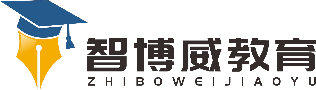 班级：                姓名：                 单元第5单元课题口语交际温故知新为了保护好我们班级的图书，我们现在需要制定一个图书借阅公约，请你主动发表意见，学会清楚表达自己的意见和想法。自主攀登1、什么 时间借阅图书?（       ）2、一次能借几本书？（          ）    3、一次借书能借多长时间？（       ）4、 设置本班图书管理员你认为谁最合适？（      ）稳中有升翻阅图书应该注意哪些问题？2、写一写违规处罚办法：说句心里话